SEMANA DE 08 A 12 DE MARÇOSEQUÊNCIA DIDÁTICA: REFERENTE AOS MÊSES DE FEVEREIRO/MARÇOSequência Didática: NOME, ALFABETO E NÚMEROSESCREVER NO CADERNO A DATA TODOS OS DIASCATANDUVAS, 08  DE MARÇO DE 2021.TEMPO: SOL (DESENHAR)NOME COMPLETO (COM A FICHA)LER O TEXTO, CIRCULAR AS LETRAS E, COLORIR.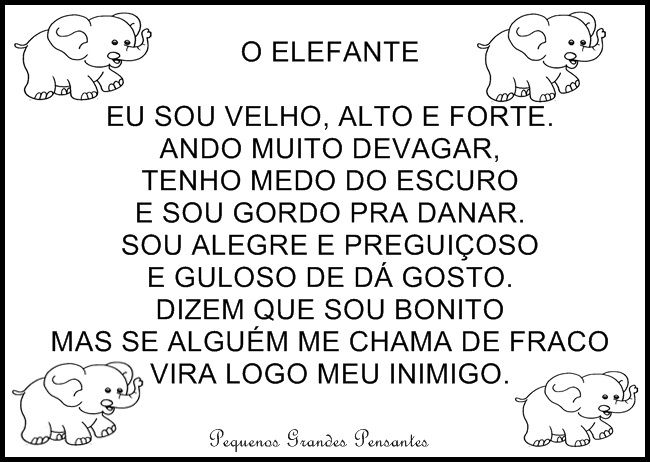 ENFEITAR A LETRA E, COLAR NO CADERNO.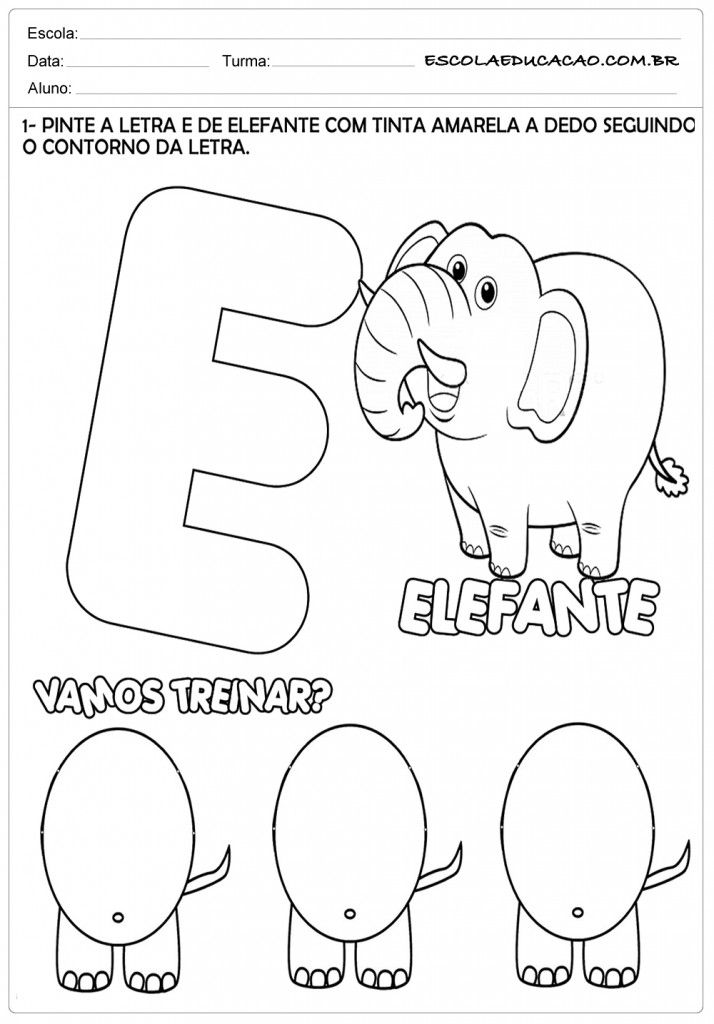 CONTE AS MAÇÃS, REGISTRE A QUANTIDADE E PINTE.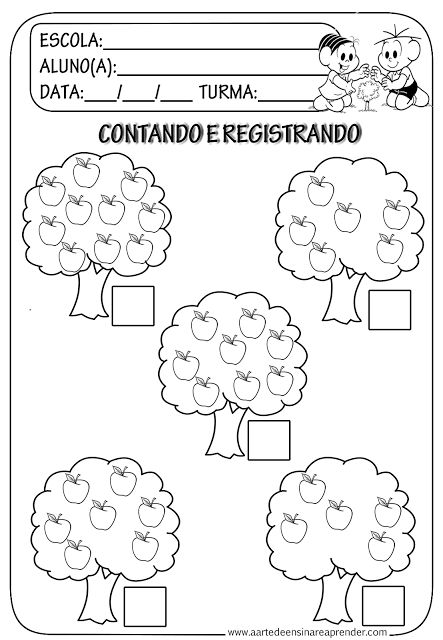 ESCREVA OS NÚMEROS ATÉ 10.____________________________________________________________________________________________________________________________CONFECÇÃO DO ELEFANTE .COLAR NO CADERNO.FAZER UMA FRASE COLETIVA, COPIAR NO CADERNO E EILUSTRAR._________________________________________________________________________________________________________________________________________________________________________________________________________RECORTAR 5 PALAVRAS QUE INICIA COM  E DEPOIS COPIAR.COMPLETE COM A LETRA E.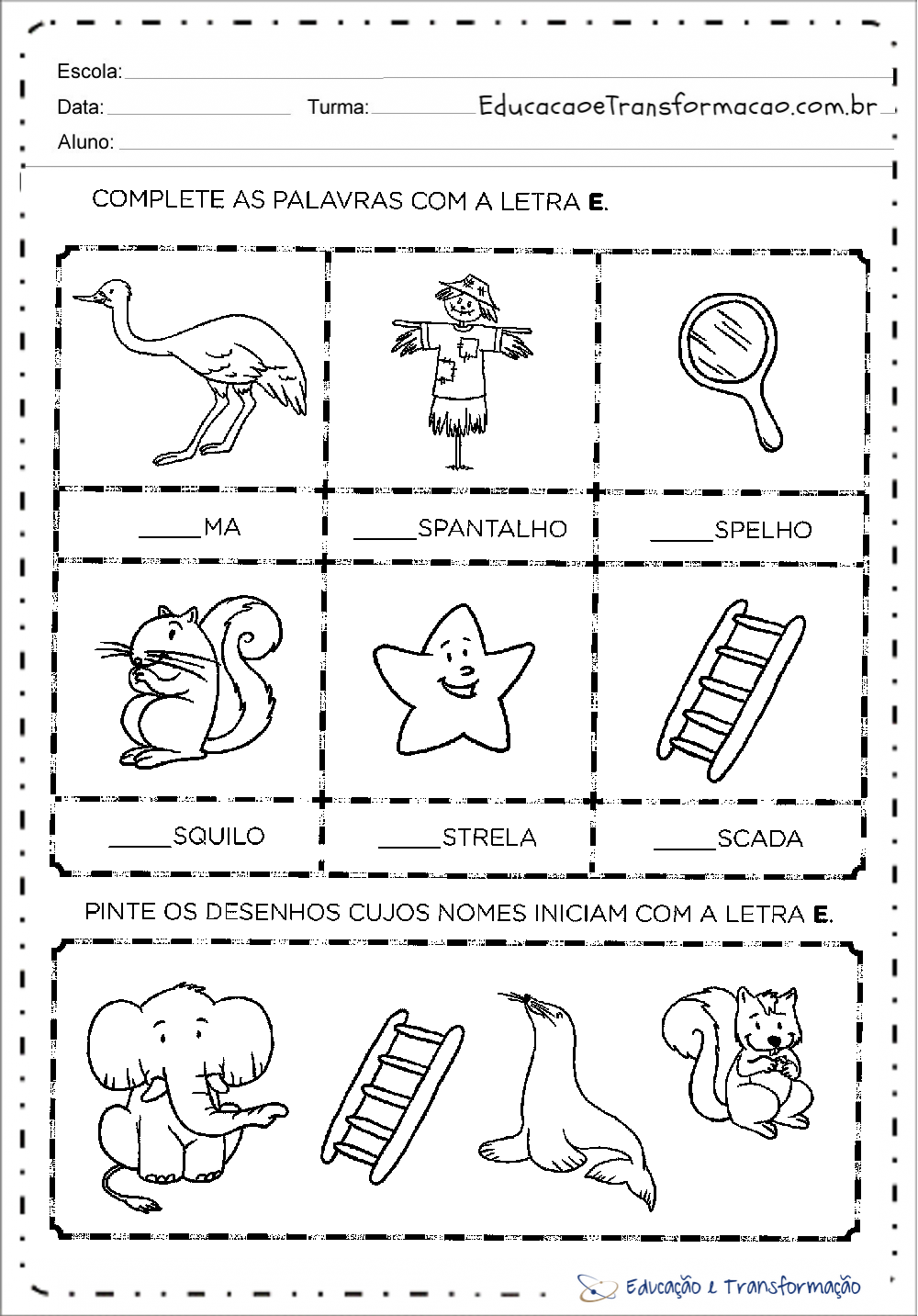 ESCOLHER UMA FIGURA ACIMA ESCREVER UMA FRASE E DESENHAR.__________________________________________________________________________________________________________________________________________________________________________________________CONTE AS FLORES E REGISTRE O NÚMERO CORRESPONDENTE EM CADA VASO, PINTE.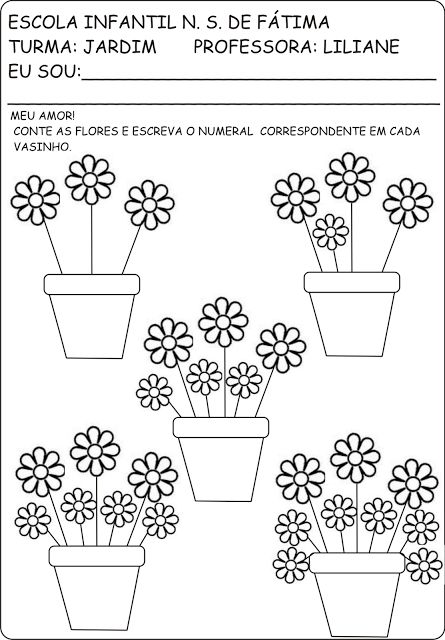 DESENHE  A QUANTIDADE  PEDIDA E PINTE.1________________________________________________________________2________________________________________________________________3________________________________________________________________4________________________________________________________________5________________________________________________________________RECORTE TODOS OS TIPOS DE LETRAS  E, COLE NO RETÂNGULO.ESCOLA MUNICIPAL DE EDUCAÇÃO BÁSICA ALFREDO GOMES.DIRETORA: IVÂNIA NORA.ASSESSORA PEDAGÓGICA: SIMONE ANDRÉA CARL.ASSESSORA TÉCNICA ADM.: TANIA N. DE ÁVILA.PROFESSORA: ALESSANDRA - JANETECATANDUVAS – SCANO 2021- 1º ANO turma 1,2,3 